Оценочный лист проверкиорганизации горячего питания школьников в МБОУ Сосновской СОШ №2 им. И.Ю. УлановаДата проведения проверки: 22.11.2022 г.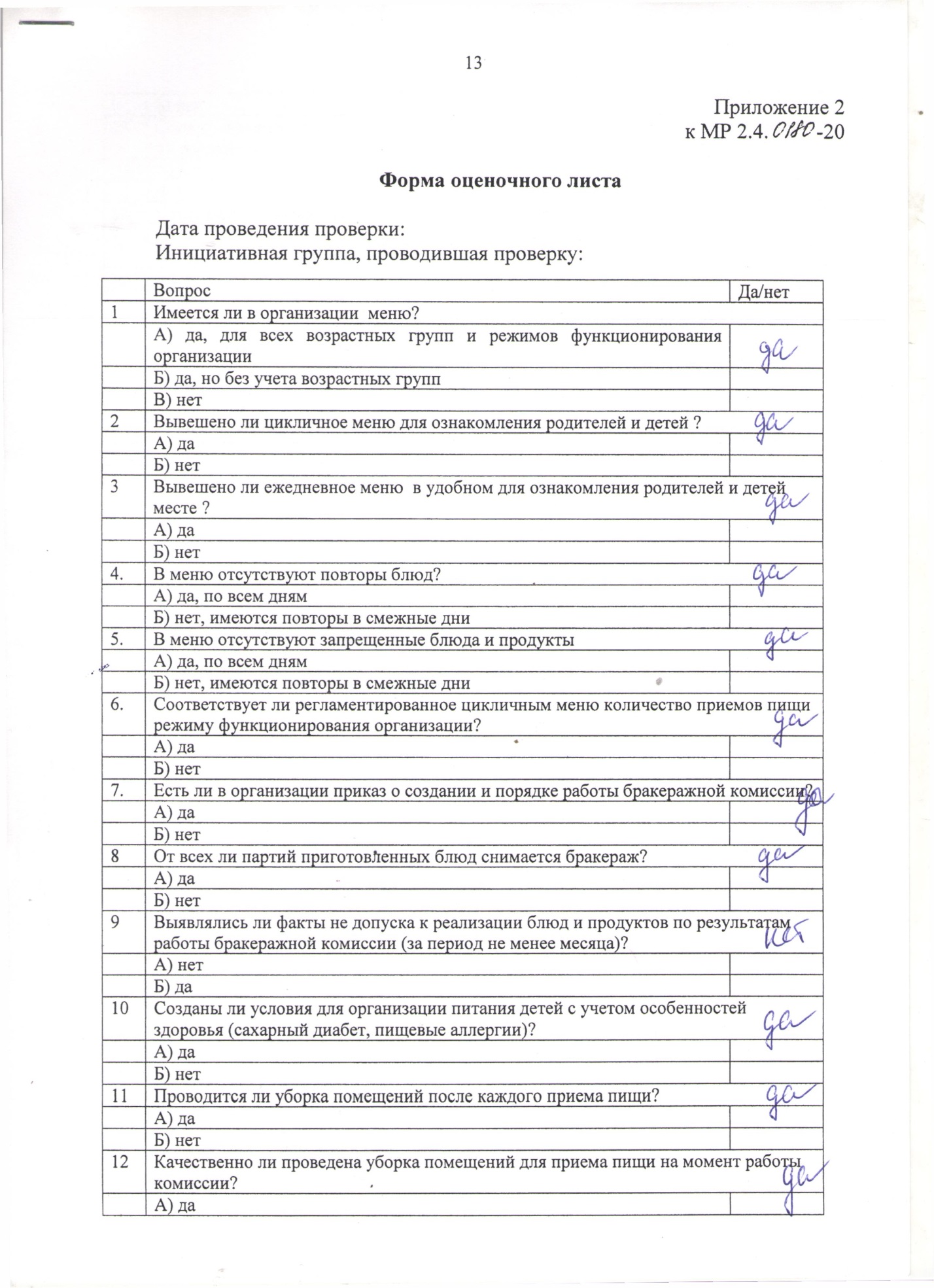 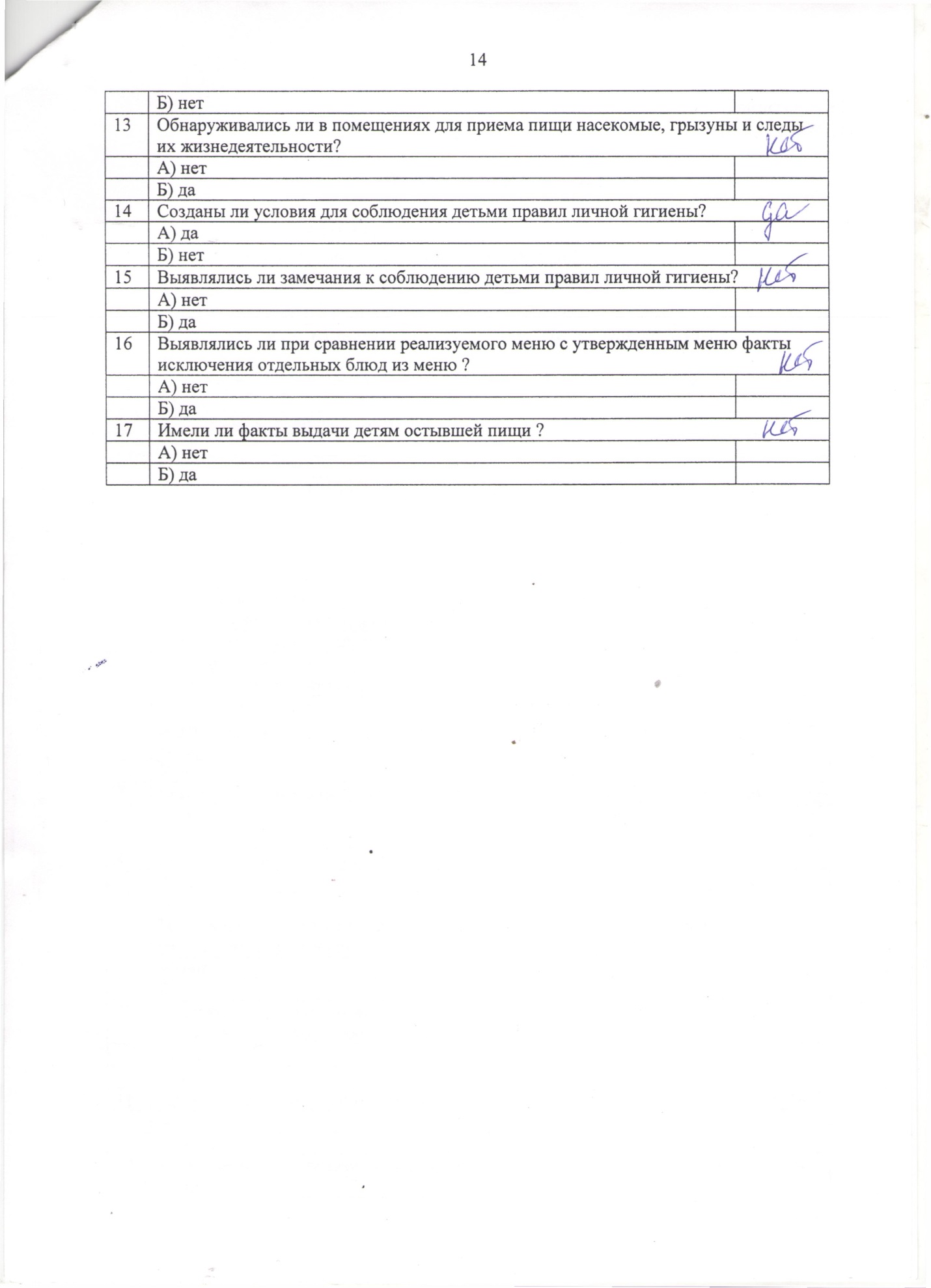 